UWAGA! 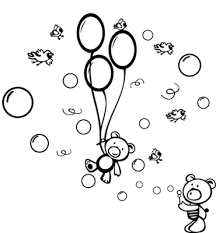 Zapraszamy uczniów            klas I-III do udziału                      w konkursie plastycznym „Laurka dla kochanego misia”Format  A4 - kartka z małego bloku złożona na pół, przednia strona ozdobiona, w środku życzenia(uczniowie klas I nie muszą wypełniać tej strony)Technika plastyczna dowolna – wydzieranki, wyklejanki, malowanie farbami, kredkami, wycinanki itp.Termin złożenia prac -                                  do 20 listopada można oddać swojej pani wychowawczyni, pani Magdalenie Spigiel lub w bibliotece.Nagrody czekają